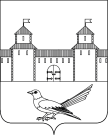 От 08.08.2016 № 1398-п    Об утверждении схем расположенияземельных участков	В соответствии со статьёй 11.10 Земельного кодекса Российской Федерации, со статьёй 16 Федерального закона от 06.10.2003 № 131 – ФЗ «Об общих принципах организации местного самоуправления в Российской Федерации», приказом Минэкономразвития РФ от 01.09.2014 № 540 «Об утверждении классификатора видов разрешенного использования земельных участков», руководствуясь статьями 32, 35, 40 Устава муниципального образования Сорочинский  городской округ Оренбургской области и  поданным заявлением ООО «УралСофтПроект», администрация Сорочинского городского округа Оренбургской области постановляет:            1.Утвердить схему расположения земельных участков, в кадастровом квартале 56:30:0308001 для строительства ВЛ-110 кВ от ВЛ -110 кВ «Сорочинск-Росташи» до ВЛ-110 кВ «Промбаза-Загорская» и участка ВЛ -110 кВ от ВЛ-110кВ Промбаза-Загорская в районе ПС -35/6кВ ГТЭС Загорская» в границах муниципального образования Сорочинский городской округ Оренбургской области.        1.1. Условный номер земельного участка - 56:30:0308001:74: ЗУ1(1-7), площадь земельного участка – 63 кв.м, адрес земельного участка: Оренбургская область, Сорочинский городской округ, земельный участок расположен в западной части кадастрового квартала 56:30:0308001, вид разрешенного использования: сельскохозяйственное использование, категория земель: земли сельскохозяйственного назначения.         1.2. Условный номер земельного участка - 56:30:0308001:74/чзу1, площадь земельного участка – 7763 кв.м, адрес земельного участка: Оренбургская область, Сорочинский городской округ, земельный участок расположен в западной части кадастрового квартала 56:30:0308001, вид разрешенного использования: сельскохозяйственное использование, категория земель: земли сельскохозяйственного назначения.         1.3. Условный номер земельного участка - 56:30:0308001:74/чзу2, площадь земельного участка – 2567 кв.м, адрес земельного участка: Оренбургская область, Сорочинский городской округ, земельный участок расположен в западной части кадастрового квартала 56:30:0308001, вид разрешенного использования: сельскохозяйственное использование, категория земель: земли сельскохозяйственного назначения.           2. Контроль за исполнением настоящего постановления возложить на главного архитектора муниципального образования Сорочинский городской округ Оренбургской области - Александра Федотовича Крестьянова.          3. Настоящее постановление вступает в силу со дня подписания и подлежит размещению на Портале муниципального образования Сорочинский городской округ Оренбургской области.Глава муниципального образованияСорочинский городской округ                                                   Т.П. МелентьеваРазослано: в дело, Управление архитектуры, прокуратуре, заявителюАдминистрация Сорочинского городского округа Оренбургской области                                            П О С Т А Н О В Л Е Н И Е